Картотека стихов к 9 маяОда солдатуСолдату я слагаю оду.
Был ратный путь его тяжёл.
Он всё прошёл: огонь и воду,
и трубы медные прошёл.

Шагал по вражескому следу
до завершающего дня.
И прочно выковал Победу
из грома, стали и огня.

И, полная творящей силы,
вся в блеске солнца, не в дыму,
стоит спасённая Россия
как вечный памятник ему. (А. Плотников)Что такое День ПобедыЧто такое День Победы?
Это утренний парад:
Едут танки и ракеты,
Марширует строй солдат.Что такое День Победы?
Это праздничный салют:
Фейерверк взлетает в небо,
Рассыпаясь там и тут.Что такое День Победы?
Это песни за столом,
Это речи и беседы,
Это дедушкин альбом.Это фрукты и конфеты,
Это запахи весны…
Что такое День Победы –
Это значит – нет войны. (А. Усачёв)Нет войны

Спать легли однажды дети –
Окна все затемнены.
А проснулись на рассвете –
В окнах свет – и нет войны!
Можно больше не прощаться
И на фронт не провожать –
Будут с фронта возвращаться,
Мы героев будем ждать.
Зарастут травой траншеи
На местах былых боёв.
С каждым годом хорошея,
Встанут сотни городов.
И в хорошие минуты
Вспомнишь ты и вспомню я,
Как от вражьих полчищ лютых
Очищали мы края.
Вспомним всё: как мы дружили,
Как пожары мы тушили,
Как у нашего крыльца
Молоком парным поили
Поседевшего от пыли,
Утомлённого бойца.
Не забудем тех героев,
Что лежат в земле сырой,
Жизнь отдав на поле боя
За народ, за нас с тобой…
Слава нашим генералам,
Слава нашим адмиралам
И солдатам рядовым –
Пешим, плавающим, конным,
Утомлённым, закалённым!
Слава павшим и живым –
От души спасибо им! (С. Михалков)
ОбелискиСтоят в России обелиски,На них фамилии солдат…Мои ровесники мальчишкиПод обелисками лежат.И к ним, притихшие в печали,Цветы приносят полевыеДевчонки те, что их так ждали,Теперь уже совсем седые. (А. Терновский)ПобедаПесни фронтовые,Награды боевые,Красные тюльпаны,Встречи ветерановИ салют в полнеба,Огромный, как Победа. ( В. Степанов)Старый снимокФотоснимок на стене –
В доме память о войне.
Димкин дед
На этом фото:
С автоматом возле дота,
Перевязана рука,
Улыбается слегка…Здесь всего на десять лет
Старше Димки
Димкин дед. (С. Пивоваров)Иду с войны, иду домой...
Стрелковой роты рядовой
Иду с войны, иду домой.
Смеюсь и плачу над собой,
- Живой?..живой.
- Домой?..домой.
И вторят эхом за спиной
Солдаты ставшие землёй,
- Живой...живой...домой...домой...
...в тумане нежась спит село,
На храме аист ждёт рассвета.
Мне несказанно повезло,
Что пересилив боль и зло
И уцелев чертям назло,
Я жив...и снова вижу это.
Стрелковой роты рядовой
Пришел с войны, пришел домой......домой. (Ю. Соловьёв)
Салют
Скорей, скорей одеться!
Скорей позвать ребят!
В честь праздника Победы
Орудия палят.Вокруг все было тихо,
И вдруг - салют! Салют!
Ракеты в небе вспыхнули
И там, и тут!Над площадью,
Над крышами,
Над праздничной Москвой
Взвиваются все выше
Огней фонтан живой!На улицу, на улицу
Все радостно бегут,
Кричат "Ура"!
Любуются
На праздничный
Салют! (О. Высотская)День ПобедыМайский праздник -
День Победы,
Отмечает вся страна.
Надевают наши деды
Боевые ордена.Их с утра зовет дорога,
На торжественный парад,
И задумчиво с порога,
Вслед им
Бабушки глядят. (Т. Белозеров)Пусть будет мир
Пусть пулеметы не строчат,
И пушки грозные молчат,
Пусть в небе не клубится дым,
Пусть небо будет голубым,Пусть бомбовозы по нему
Не прилетают ни к кому,
Не гибнут люди, города...
Мир нужен на земле всегда! (Н. Найденова) Ржавые елкиРжавые елкиНа старом кургане стоят.Это винтовкиКогда-то погибших солдат.Ласточки кружатИ тают за далью лесной.Это их душиТревожно летят надо мной. (А. Жигулин)Нужен мирМир и дружба всем нужны,Мир важней всего на свете,На земле, где нет войны,Ночью спят спокойно дети.Там, где пушки не гремят,В небе солнце ярко светит.Нужен мир для всех ребят.Нужен мир на всей планете! (Н. Найденова)На радио
Письмо я старался
Писать без помарок:
«Пожалуйста, сделайте
Деду подарок…»
Был долго в пути
Музыкальный привет.
Но вот подошёл
И обнял меня дед –
Пришла к нему в праздник
9 Мая
Любимая песня его
Фронтовая. (С. Пивоваров)Никто не забыт

«Никто не забыт и ничто не забыто» -
Горящая надпись на глыбе гранита.
Поблекшими листьями ветер играет
И снегом холодным венки засыпает.
Но, словно огонь, у подножья – гвоздика.
Никто не забыт и ничто не забыто. (А. Шамарин)Дедушкин портрет
Бабушка надела ордена
И сейчас красивая такая!
День Победы празднует она,
О войне великой вспоминая.
Грустное у бабушки лицо.
На столе солдатский треугольник.
Дедушкино с фронта письмецо
Ей читать и нынче очень больно.
Смотрим мы на дедушкин портрет
И разводим ручками с братишкой:
- Ну какой, какой же это дед?
Он же ведь совсем ещё мальчишка! (В. Туров)Пусть будет мир!Пусть пулемёты не строчат,И пушки грозные молчат,Пусть в небе не клубится дым,Пусть небо будет голубым,Пусть бомбовозы по немуНе прилетают ни к кому,Не гибнут люди, города…Мир нужен на земле всегда! (Найденова Н)Мой брат уходит на войнуМой брат уходит на войну.Что мне сказать ему?Ему я руку протяну,Его я обниму.Ему не надо слов моих,Он будет биться за двоих. (А. Барто)Вернулся…Мы папу не видели
Очень давно,
С тех пор
Как на улицах
Стало темно…Маме работать
Вечернюю смену.
Мама ушла,
Поручила мне Лену.Мы с Ленкой одни
Остаёмся в квартире.
Вдруг входит военный
В зелёном мундире.- К кому вы пришли?-
Я спросил у майора.-
Мама с работы
Вернётся не скоро.Вдруг - я смотрю -
Он бросается к Ленке,
Поднял её,
Посадил на коленки.Он и меня тормошит
Без конца:
- Что ж ты, сынок,
Не узнаешь отца?Я майора обнимаю,
Ничего не понимаю:
- Вы на папу не похожи!
Посмотрите - он моложе!..-
Вынул я портрет из шкапа -
Посмотрите - вот мой папа!Он смеётся надо мной:
- Ах ты Петька, мой родной!Потом он как начал
Подкидывать Ленку…
Я испугался:
Ударит об стенку!Мы с мамой
И с Леной
Теперь не одни:
Папа вернулся к нам
В майские дни. (А. Барто)ЦветыТы войди в теплицу -Там июльский зной.Распустились розы,Как в Крыму весной,Расцвели глицинииИ фиалки синие.Пусть тебе расскажетСтарый садовод,Как осколки сыпалисьНа стеклянный свод,Как звенела, падая,Хрупкая броня…Нежные цикламеныВынес он из пламени,Пальму опалённуюВынес из огня.Пусть тебе расскажетСадовод-старик,Как он спас от холодаЗвёздочки гвоздик…Стёкла были выбиты,Им грозил мороз,-Одеяло тёплоеИз дому принёс.Ты войди в теплицу -Там увидишь ты,Что для Дня ПобедыОн сберёг цветы:Нежные цикламены,Белую сирень,-Чтоб цветами встретилиМы великий день. (А. Барто)Мальчик из села ПоповкиСреди сугробов и воронокВ селе, разрушенном дотла,Стоит, зажмурившись ребёнок —Последний гражданин села.Испуганный котёнок белый,Обломок печки и трубы —И это всё, что уцелелоОт прежней жизни и избы.Стоит белоголовый ПетяИ плачет, как старик без слёз,Три года прожил он на свете,А что узнал и перенёс.При нём избу его спалили,Угнали маму со двора,И в наспех вырытой могилеЛежит убитая сестра.Не выпускай, боец, винтовки,Пока не отомстишь врагуЗа кровь, пролитую в Поповке,И за ребёнка на снегу. (С. Я. Маршак)Соловьи

Пришла и к нам на фронт весна,
Солдатам стало не до сна -
Не потому, что пушки бьют,
А потому, что вновь поют,
Забыв, что здесь идут бои,
Поют шальные соловьи.

Соловьи, соловьи, не тревожьте солдат,
Пусть солдаты немного поспят...

Но что война для соловья -
У соловья ведь жизнь своя.
Не спит солдат, припомнив дом
И сад зеленый над прудом,
Где соловьи всю ночь поют,
А в доме том солдата ждут.

Ведь завтра снова будет бой,
Уж так назначено судьбой,
Что нам уйти, недолюбив,
От наших жен, от наших нив.
Но с каждым шагом в том бою
Нам ближе дом в родном краю.

Соловьи, соловьи, не тревожьте солдат,
Пусть солдаты немного поспят... (А. Фатьянов)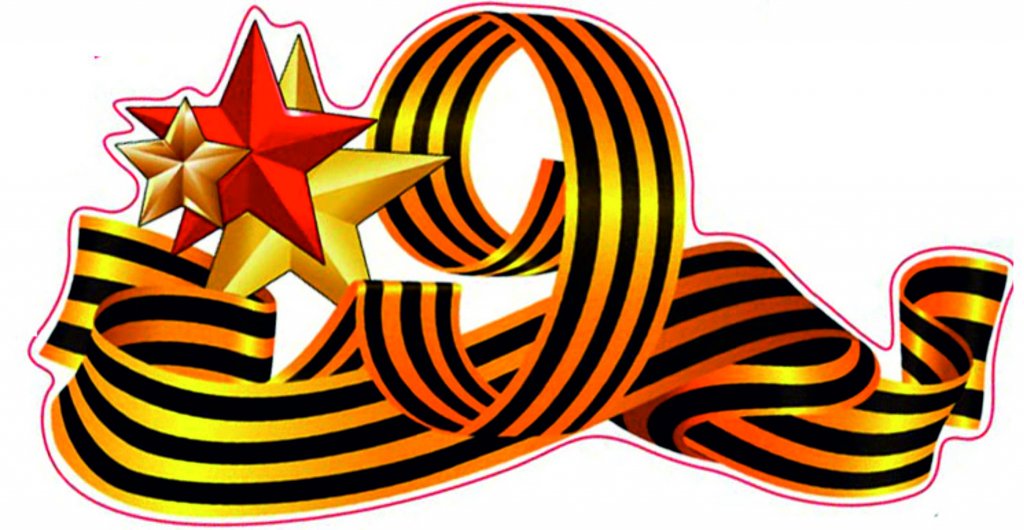 